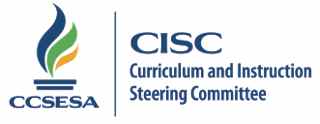 2015 CISC Subcommittee Members9.10.15/lbSchool ReadinessRegion CountyEmailNatalie Woods Andrews3Sacramentonwoodsandrews@scoe.netCo-leadNancy Herota3Sacramento nherota@scoe.netCo-lead Cindi Kaup1Humboldtkhaup@humboldt.k12.ca.usKathy Berry2Shastakberry@shastacoe.orgPamela Comfort4Contra Costapcomfort@cccoe.k12.ca.usCathy Cranson5Montereyccranson@monterey.k12.ca.usKim Ott6San Joaquinkott@sjcoe.netMichele Copher7Fresnomcopher@fcoe.orgJulie Parsons8Kernjuparsons@kern.orgEddie Hernandez9Imperialehernandez@icoe.orgJoAnne Lauer10Riversidejlauer@rcoe.usJudy Sanchez11Los AngelesSanchez_Judy@lacoe.edu